БИЗНЕС-ПЛАН ПО РАЗВЕДЕНИЮ РАКОВ В ИСКУССТВЕННЫХ ВОДОЕМАХ1.Резюме проектаЦель проекта – открытие фермы по разведению раков интенсивным методом в условиях Средней полосы России (Липецкая область). Суть метода заключается в создании искусственных водоемов общей площадью 1000 кв. м. Разведение раков производится в крытых (зимовальных) и открытых прудах, где ракам обеспечиваются необходимые условия для разведения. Производительность фермы в год составляет до 3 тонн готовой к реализации продукции. Основной продукт фермы – длиннопалый рак, наиболее распространенный в данных широтах.Финансовые расчеты данного бизнес-плана произведены исходя из среднего чека в размере 500 руб. Показатели эффективности проекта даны на пятилетний период работы. Срок окупаемости с момента начала проекта (оформление и строительство) составляет 41 месяц.Для реализации проекта с учетом оборотных средств потребуется 6 294 000 руб. Для этого планируется привлечь 3 млн. руб. собственных средств и 3 294 000 руб. заемных средств. Срок кредита составляет 36 месяцев, процентная ставка – 18%. Отсрочка по выплате первого платежа – 3 месяца.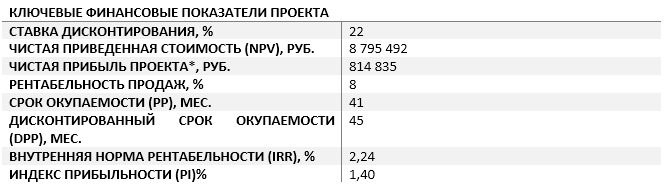 *на 2 год работыСрок подготовительного периода проекта (строительство, получение разрешений и т.д.) составит 3 месяца. Первый доход ферма принесет через 12 месяцев с момента начала работы. Выход на плановую мощность произойдет на 3-4 год работы.2.Описание отрасли и компанииПо данным исследований маркетингового агентства Discovery Reserch Group, объем потребления ракообразных в России растет темпами в 2-14% ежегодно. Рост спроса обусловлен увеличением внутреннего производства и импорта. На рынке продукция представлена в четырех основных видах: охлажденная, замороженная, готовая и консервированная. Преобладает продукция зарубежных производителей (порядка 51%), в основном из таких стран как Китай и Канада. Около 52% от российского производства представляют «Мороженые ракообразные». По итогам на 2014 год, объем рынка ракообразных снизился на 13% - сказалось влияние санкции и контрсанкций.Если говорить о пресноводных раках, то здесь объемы производства с точностью  определить трудно. В основном в стране преобладают раки из Ростовской области, Краснодарского края и Алтайского края. В промышленных масштабах в России варено-мороженный рак почти не производится, а добыча идет естественным промысловым путем. Зачастую вылов и торговля раков происходит вне правового поля и без ветеринарно-сопроводительной документации, а качество продукции оставляет желать лучшего.Трудность искусственного разведения раков состоит в том, что для достижения товарного веса раку нужно около 4-5 лет. При этом в средних широтах раки долго зимуют. В период спячки они не питаются, а процессы роста останавливаются на 5-7 месяцев, в результате чего сроки реализации значительно переносятся, а предприниматель, решившийся на разведение, терпит убытки.В связи с данным обстоятельством для успешной реализации проекта по открытию ракоразводной фермы выбран интенсивный метод выращивания. Данный метод предусматривает создание крытых водоемов, в результате чего сроки производства товарной партии сокращаются до 1,5-2 лет.  Раки реализуются по высокой отпускной цене в среднем 400 руб. за кг оптом и 550 руб. в розницу.Итак, цель проекта – это открытие фермы по интенсивному разведению раков в условиях Средней полосы России с целью их последующей реализации оптом и в розницу. Воплощение в жизнь данной бизнес-идеи включает следующие этапы:1.Строительство искусственных водоемов для выращивания раков общей площадью 1000 кв. метров. Порядка 300 кв. метров водоемов составляют крытые бассейны, остальные 700 – открытые бассейны для выращивания раков в естественных условиях.2. Разведение раков методом интенсивного выращивания, включая обеспечение всех необходимых для этого процедур (фильтрация воды, кормление и т.д.).3. Формирование рынка сбыта продукции оптовым и розничным покупателям.Производственная мощность фермы составит 3 тонны раков в год. Раководческая ферма располагается на загородной территории в 2000 кв. метров на территории Липецкой области, находящейся в собственности. Организационно правовая форма данного бизнеса – ИП (индивидуальный предприниматель). Так как разведение раков в прудах подпадает под сельскохозяйственную деятельность, в качестве формы налогооблажения выбран Единый сельскохозяйственный налог (ЕСХН). Уведомление о переходе на ЕСХН подается в течение 30 дней с момента регистрации либо до 31 декабря года, предшествующего переходу.Организация бизнеса не предусматривает какой-либо иерархически сложной структуры управления. Обязанности по руководству и обслуживанию фермы выполняет собственник проекта и члены его семьи. Штатных и наемных кадров не требуется.3.Описание услуг (товаров)Основная продукция фермы – это длиннопалый речной рак. Ареал обитания данного рака очень широк и простирается от Атлантического побережья Европы до Урала и Сибири. В естественных условиях длиннопалый рак ведет придонный образ жизни, тип питания характеризуется как полухищный. Отличается неприхотливостью к условиям содержания, кислородному режиму, быстро достигает товарного веса. Оптимальной температурой для роста считается 22-25°С. Основу пищи составляют растения, органические остатки, мальки рыб, головастики, насекомые. Размер длиннопалого рака на первый год жизни составляет около 7-8 см при массе 10-15 г., двухлетки  имеют длину около 12 см. при массе порядка 70 г. Крупные раки могут достигать веса в 100 г. и больше. В пищевом отношении средний выход мяса длиннопалого рака промысловых размеров из клешней и брюшка составляет 17,5%. По своим вкусовым качествам речной рак нередко превосходит морских ракообразных, например, лангустов, крабов, креветок, омаров. В мясе раков содержится до 16% протеинов  и не более 0,5% жиров.Средняя оптовая цена установлена в размере 400 руб. за кг, розничная цена - 550 руб. кг. Данная ценовая категория является ниже среднерыночных показателей по региону, которые составляют 450 руб.  за покупку оптом и 600 руб. в розницу. В целом по области цена за кг раков варьируется от 300 до 900 рублей за кг. Помимо реализации раков планируется организовать дополнительную услугу по доставке раков. Полный перечень реализуемой продукции и услуг представлен в Табл. 1.Во избежание финансовых издержек первые раки для фермы вылавливаются естественным путем. Транспортировка раков происходит в небольших коробках размером 60х40х30. Рак закладывается в коробки рядами (до 5 рядов) спинками кверху. Каждый ряд прокладывается марлей. Молодь транспортируется в двустенных полиэтиленовых пакетах емкостью от 40 до 60 л, который на 1/3 заполняется чистой водой.Таблица 1. Перечень реализуемой продукции и услуг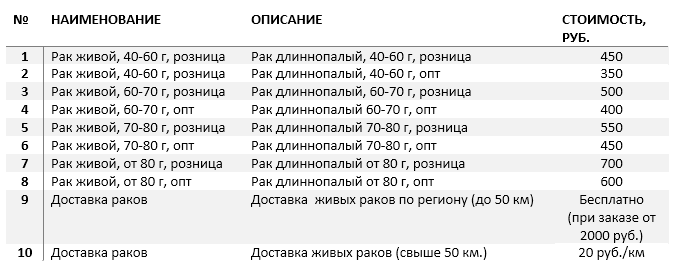 Другое конкурентное преимущество – это наличие необходимых документов, подтверждающих качество реализуемой продукции. Это санитарный паспорт на автомобиль для транспортировки раков (автомобиль находится в собственности у организатора проекта), ветеринарное свидетельство формы № 2, сертификация по ГОСТу Р-50380-2005, декларация о соответствии. В связи с временными и финансовыми затратами на получение ветеринарных документов, торговля раками зачастую ведется конкурентами нелегально. В связи с данным фактом одним из методом борьбы с недобросовестными конкурентами предлагается вызов ветеринарных инспекторов с целью уничтожения нелегальной продукции, которая может повредить здоровью потребителей.4.Продажи и маркетингРынок сбыта представляет собой оптовых покупателей, к которым в основном относятся рестораны г. Липецка, находящиеся в исторической части города, а также пивные заведения. Клиентами первых является  категория населения с уровнем достатка выше среднего, клиентами второго – более широкий слой среднего класса. В зависимости от размеров и места вылова, цены на живых раков в Липецке колеблются от 300 до 900 руб. за кг. В частности, у жителей города есть возможность приобрести не только местных, но и донских, алтайских, казахстанских и севанских раков. Проблема заключается в том, что на стол к горожанам и жителям области они попадают не сразу, а после довольно длительной транспортировки, что не может не сказываться на их качестве. При этом далеко не вся продукция имеет соответствующие сертификаты качества, а цены не отвечают предлагаемому качеству. Потребность жителей города и региона в качественной продукции, которая стоит своих денег, очевидна.В основном раков покупают целенаправленно, так как раки зачастую являются непременным атрибутом к пиву и веселой компании. Среди ключевых требований, которые предъявляют покупатели – это приемлемая незавышенная цена, адекватная размеру раков, а также их «свежесть»: предпочтение отдается подвижным и активным особям, нежели медлительным. Кроме того, важен и внешний вид рака. Здоровый рак имеет равномерный окрас, не имеет пятен, а панцирь и клешни должны быть без трещин и наростов.Продажи раков оптовым покупателям (ресторанам и кафе) происходят по оговоренным условиям объемов. Доставка оптовым клиентам происходит бесплатно. В розницу раки можно приобрести непосредственно на ферме с помощью самовывоза или доставки.В качестве методов привлечения покупателей выбраны два основных метода: это прямые телефонные продажи и размещение информации в интернете. Последнее, в частности, предусматривает размещение бесплатных объявлений на специализированных сайтах и создание группы фермы в социальной сети Вконтакте.5.План производстваФерма по выращиванию раков находится в 10 км от черты города Липецк, в сельской местности. Предприятие находится в транспортной доступности, рядом находится асфальтированная дорога, по которой легко добраться в любом направлении. Земельный участок представляет собой 2000 кв. метров. Поверхность участка ровная, без уклонов и впадин.Технология производства подразумевает собой реализацию нескольких пунктов. Далее подробнее рассмотрим каждый из них.1. Отлов и посадка. На начальном этапе рак отлавливается в естественном водоеме в август- сентябре (до периода спаривания) в необходимом для производства объеме. Посадка в водоем происходит с соблюдением плотности 5-6 раков на 1 кв. метр. Один самец может оплодотворить 4-5 самок.2. Создание условий для икрометания. Примерно через месяц после отлова (в октябре-ноябре) у длиннопалого рака начинается икрометание. На этот период самки отсаживаются в отдельные бассейны. Делается это для того, что сородичи не уничтожили молодняк. Самка выносит до 40-50 мальков.3. Уход. После второй линьки молодь отлавливают и пересаживают в маточный пруд, а маленьких рачков доращивают до сеголеток массой 7 - 10 г. Раков-годовиков отлавливают и пересаживают в нагульные пруды, где плотность посадки меньше, чем в предыдущем водоеме. В конце второго года жизни раки достигают массы 40-50 г при длине 9 - 10 см.3. Обеспечение условий разведения в искусственном водоеме. При разведении раков ведется контроль за качеством воды, уровнем кислорода (не менее 5-7 мг/л) и водорода (7-9 мг/л). При этом водообмен должен составлять 50 л/мин на 1000 кв. метров водной площади. Также в водоеме обеспечивается естественная среда, то есть речной планктон, водоросли, личинки насекомых и прочее.4. Кормление. Рак считается всеядным, поэтому выбор наиболее в пользу какого-либо конкретного корма не является определяющим фактором. Тем не менее, раки могут питаться комбикормами из зерна, пшеничных отрубей, овощей, рыбы, мяса, сухого молока, травяной муки и т.д. Содержание ингредиентов для разных возрастных категорий раков даны в Табл. 2. Суточная норма выдачи составляет от 0.2% до 2% от общей массы раков. Для самок в период икрометания эта норма увеличивается на 0,7-1%, а потом через месяц снижается до 0,3-0,7%. Зимой раки не растут и не двигаются, поэтому пища им не нужна. Также необходимо следить, чтобы корм не оставался до следующей кормежки и не загрязнял пруд. Для отслеживания количества съеденного применяются специальные кормушки.Таблица 2. Состав комбикормов для различных возрастных категорий раков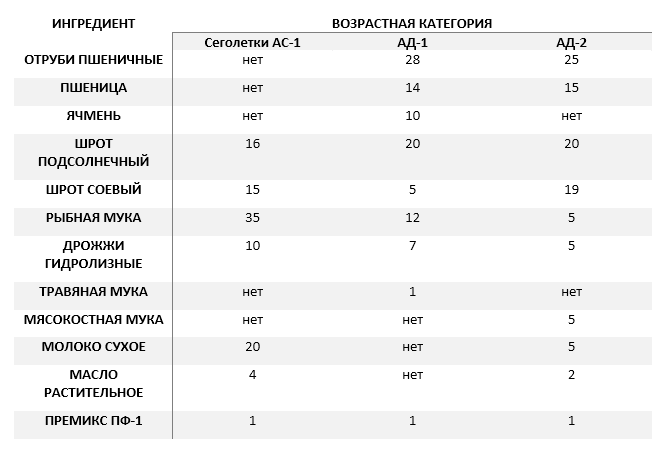 Для выращивания раков потребуется оборудовать 1000 кв. метров площади. Из 20 прудов 10 – представляют собой крытые пруды (300 кв. метров), остальные - открытые (700 кв. метров). Открытые пруды имеют больший объем. Пруды создаются в строго прямоугольной форме. Строительство прудов и подведение необходимых коммуникаций обойдется в сумму порядка 3,5 млн. рублей. Для обшивки крытых прудов используется полипропилен. Затраты на оснащение фермы по разведению раков приведены в Табл. 3.Таблица 3. Затраты на оборудование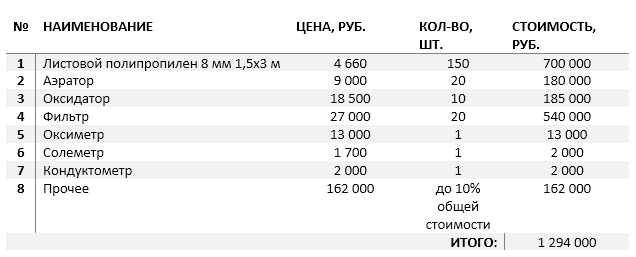 Работы по обеспечению функционированию фермы ведет собственник проекта и члены его семьи.  В затраты основного периода входит закупка комбикорма, затраты на электроэнергию, прочие расходы (ГСМ, ветеринарные).6.Организационный планСрок подготовительного периода составит 3 месяца. Вылов раков для выращивания планируется совершить в августе и сентябре до начала периода спаривания. Как таковой управляющей структуры ферма по выращиванию раков не имеет. Руководство и ведение деятельности осуществляет собственник, которому помогают члены семьи. При необходимости привлекаются наемные рабочие для выполнения разовых работ.7.Финансовый планСтоимость проекта с учетом строительства фермы, ее оснащения, а также оборотных средств составят 6 294 000 рублей. В затраты основного периода входит: оплата электроэнергии, закупка комбикорма и других расходных материалов (перекись водорода для оксидаторов, транспортные расходы и прочее). Для реализации проекта планируется привлечь  3 млн. руб. собственных средств и 3,29 млн. руб. – заемных средств. Срок кредита составляет 36 месяцев, процентная ставка – 18%. Отсрочка по выплате первого платежа – 3 месяца.Средний чек на продукцию фермы в розницу составляет 550 руб., оптом – 400 руб. Финансовые показатели проекта с момента начала работы фермы  – выручка, денежный поток, чистая прибыль – приведены в Приложении 1.  Расчеты сделаны с учетом сезонности. Основную прибыль раковая ферма получает с мая по октябрь.8.Оценка эффективности проектаПроект по организации фермы по разведению раков востребован в связи с необходимостью удовлетворения спроса среди населения в качественной продукции, производимой на территории региона. В связи с длительностью выращивания раков (товарного веса они достигают за 1,5-2 года) первую прибыль ферма начнет приносить через 15 месяцев после начала проекта. Срок окупаемости с момента старта проекта (строительство и оформление) составит 41 месяц. Дисконтированный срок окупаемости составит 45 месяцев. Основные показатели эффективности проекта приведены в Табл. 4.Таблица 4. Показатели эффективности проекта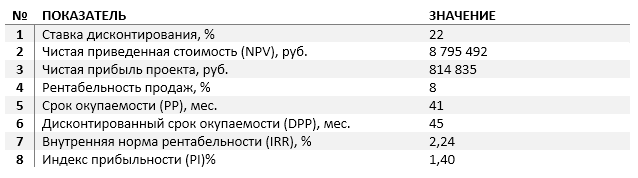 9.Риски и гарантииДанный проект является принципиально новым для региона, в связи с чем возникают определенные риски по его реализации. Основные трудности связаны с подготовительным периодом и длительным сроком выхода на производственные мощности, связанным с небыстрым процессом роста раком. Однако на снижение рисков влияет потребность населения в данной продукции по цене ниже среднего при качестве выше среднего. Спрос характеризуется существенной эластичностью при снижении цен. Описание рисков и форс-мажорных обстоятельств, с которыми можно столкнуться предприятие, дано в Табл. 5.Таблица 5. Оценка рисков проекта и мероприятия по предотвращению их наступления или их последствий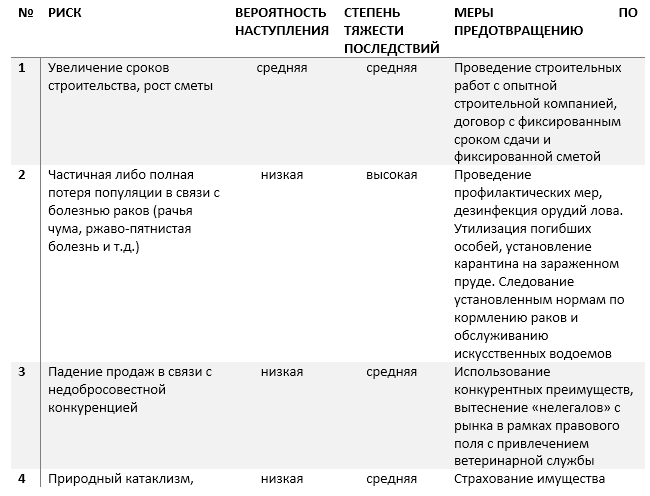 10.Приложения